GÉPJÁRMŰ KÁRIGÉNY BEJELENTÉSEA kárigény érvényesítésére a károsodott vagyontárgy tulajdonosának van jogosultsága, jelen bejelentést a tulajdonosnak kell kitölteni, aláírni, és eredetiben kell eljuttatni a polgármesteri hivatalhoz. (Meghatalmazás alapján az üzembentartó is eljárhat.) Az 1988. évi I. törvény alapján „A kártérítési követelést a kár keletkezését követően haladéktalanul kell a közút kezelőjéhez bejelenteni." A tulajdonosi kárigény érvényesítése a polgári jog általános szabályai szerint történhet. A kárigény jogalapjának, a felelősségnek az elismerése esetén az Önkormányzat részére felelősség-biztosítási szolgáltatást nyújtó biztosító társaság bevonásával történik a kárrendezés, a biztosító társaság szakértése által megítélt kárösszeg alapján.Tömegközlekedési útvonal esetén a Fővárosi Önkormányzat az illetékes (a közút kezelője: Budapest Közút Zrt.)*Az adatok igazolására a forgalmi engedély másolata csatolandó.                  Kötelező melléklet!*A helyszínről és a sérülésekről készült fényképek csatolandóak a bejelentéshez. Kötelező melléklet!A kárrendezés lezárásáig, az ügymenet során keletkező dokumentumokat, illetve a gépjárműben keletkezett károkat bizonyító hibás alkatrészeket őrizzék meg!Rendőri intézkedés:        történt  /        nem történt   (Rendőri intézkedés esetén az arról készült rendőrségi jegyzőkönyv/igazolás/feljegyzés csatolandó a bejelentéshez.)(Ennek igazolására lehetőleg javítási számla, árajánlat másolata csatolandó.)Kárbejelentőként tudomásul veszem az alábbiakat:A káreseménynél sérült alkatrészek megőrzéséről a kárrendezés végleges befejezéséig gondoskodom, szükség esetén azokat bemutatom. A sérült alkatrészek elvesztéséből eredő mindennemű kárt magam viselem. A kárrendezés káridőponti avult értéken történik. Nagyobb kárösszeg és biztosító társaság bevonása esetén a biztosító kárrendezési eljárása során megítélt/számlaösszegből elfogadott kárösszeg alapján.  Csak önkormányzati (felelősség biztosítást szolgáltató társaság bevonása nélküli) kárrendezés esetén a javítási számla rendelkezésre bocsátása feltétlen szükséges lesz - csak számlás kárrendezés.Kijelentem, hogy a káreseménnyel kapcsolatban közölt adataimat, mint az információs önrendelkezési jogról és az információszabadságról szóló 2011. évi CXII. törvény rendelkezései értelmében személyes adataimnak a kárrendezés érdekében az érdekeltek részére történő átadásához hozzájárulok. Nyilatkozom, hogy a fenti károm eddig sem, és a későbbiekben sem fog más módon (pld. casco biztosítás alapján) megtérülni. Büntetőjogi felelősségem tudatában kijelentem, hogy a fent leírtak megfelelnek a valóságnak, és a bejelentést kézjegyemmel hitelesítem. Kelt: ……………………..									…..…………………………	      gépjármű tulajdonos/meghatalmazottMellékletek:forgalmi engedély másolata  						(KÖTELEZŐ)fényképek a helyszínről, a sérülésekről  		….. db   		(KÖTELEZŐ)rendőri intézkedés jegyzőkönyve/igazolása		 igen /  nemjavítási számla másolata               			 igen /  nemegyéb mellékletek felsorolása: 			(pl. meghatalmazás, árajánlat, stb.)			…………………………………………..Önkormányzat nyilatkozata:Budapest Közútkezelőhöz tartozik a kár		 igen /  nemAz Önkormányzat a felelősségét elismeri		 igen /  nemRendezett jogalap esetén, a felelősség elismerés mértéke %-ban Felelősség elismerés indoklása:Kelt: ……………………..				…..…………………………	      						Önkormányzat aláírása, bélyegzővelKár-eseményidőpontjaKár-eseményhelyszíneA sérült gépjármű adatai*gyártmány, típus:forgalmi rendszám:A sérült gépjármű adatai*forgalmi engedély száma:  műszaki érvényesség időpontja: év/hó/nap:  A sérült gépjármű adatai*Kötelező gépjármű felelősség biztosításKötelező gépjármű felelősség biztosításA sérült gépjármű adatai*kötvényszám:biztosító társaság neve:A sérült gépjármű adatai*CASCO biztosításCASCO biztosításA sérült gépjármű adatai*kötvényszám:biztosító társaság neve:A gépjármű vezetője a káreseménykor név: A gépjármű vezetője a káreseménykor lakcím: A gépjármű vezetője a káreseménykor vezetői engedély száma: A gépjármű tulajdonosa*név: A gépjármű tulajdonosa*lakcím: A gépjármű tulajdonosa*telefon: A gépjármű tulajdonosa*e-mail cím: A gépjármű üzembentartója*név:   A gépjármű üzembentartója*lakcím:  A gépjármű üzembentartója*telefon: A gépjármű üzembentartója*e-mail cím:  Tulajdonos bankszámlaszáma: A káreseményről készült - a helyszín beazonosítására alkalmas - vázlatos helyszínrajz *                                                               Forgalmi körülmények: (együtt közlekedő eszközök, útviszonyok, látási viszonyok, haladási sebesség, stb.)Az esemény során szemmel láthatóan megsérült alkatrészek és észlelt hibák leírása *:   (pl.: gumiköpeny+ keréktárcsa megsérült, típusa, gyártója, életkora, futásteljesítménye stb., vagy lökhárító megsérült, futómű elhúz, stb.)Személyek, akik tanúsítják a helyszínen történteketSzemélyek, akik tanúsítják a helyszínen történteketnév:  lakcím:  név:lakcím:Egyéb információk, adatok, körülmények:A kárigény meghatározása lehetőleg összeg szerint: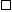 